 		        Ice Blast Tournament, St. Louis, 2.12-14th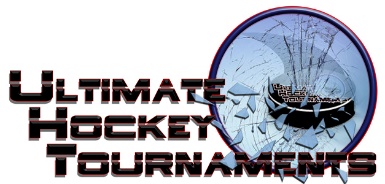                                                                     PeeWee C Red DivisionTournament Format  There are 2 Divisions, Red and White. Each team plays 3 preliminary round games. At that conclusion, 1st and 2nd place teams in the Red Division will play for the Red Championship and 1st and 2nd place teams in the White Division will play for the White Championship. The 3rd place teams in the each Division will play in a consolation gameStandings		Game Results	TeamPoints Gm1Points Gm2Points Gm3Total Points         TiebreakersRed Div.- Affton Americans (bauer)0022Red Div.- St. Peters HC (mininni)2226Red Div.- Meramec Sharks (lalk)2204      White Div.- St. Peters HC (baeten)2024      White Div.- Kirkwood Stars (mccoy)0202      White Div.- Chesterfield Lady Falcons0000Fri3:00PmSt. Peters Rec Plex-Rink BSt. Peters Rec Plex-Rink BSt. Peters (mininni)St. Peters (mininni)St. Peters (mininni)66vs.vs.KirkwoodKirkwood111Fri3:40PmAffton RinkAffton RinkAfftonAfftonAffton22vs.vs.MeramecMeramec777Fri4:15PmSt. Peters Rec Plex-Rink BSt. Peters Rec Plex-Rink BSt. Peters (baeten)St. Peters (baeten)St. Peters (baeten)55vs.vs.ChesterfieldChesterfield000Sat9:15AmSt. Peters Rec Plex-Rink BSt. Peters Rec Plex-Rink BKirkwoodKirkwoodKirkwood33vs.vs.ChesterfieldChesterfield111Sat12:20PmCentene Arena Plager RinkCentene Arena Plager RinkAfftonAfftonAffton00vs.vs.St. Peters (mininni)St. Peters (mininni)555Sat1:30PmCentene Arena Plager RinkCentene Arena Plager RinkMeramecMeramecMeramec11vs.vs.St. Peters (baeten)St. Peters (baeten)000Sat6:40PmCentene Arena NHL RinkCentene Arena NHL RinkChesterfieldChesterfieldChesterfield00vs.vs.AfftonAffton333Sat7:20PmCentene Arena Plager RinkCentene Arena Plager RinkSt. Peters (mininni)St. Peters (mininni)St. Peters (mininni)44vs.vs.MeramecMeramec111Sat7:50PmCentene Arena NHL RinkCentene Arena NHL RinkSt. Peters (baeten)St. Peters (baeten)St. Peters (baeten)     1     1vs.vs.KirkwoodKirkwood000 HOME TEAM HOME TEAM HOME TEAM HOME TEAMAWAY TEAMAWAY TEAMSun              8:20AmCentene Arena USA 3rd Place Red- 3rd Place Red- Affton                        5-0Affton                        5-0Affton                        5-0Affton                        5-03rd Place White- 3rd Place White- 3rd Place White- Chesterfield                                         Consolation Chesterfield                                         Consolation Sun11:30 AmCentene Arena Plager 1st Place White- 1st Place White- St. Peter (baeten)   4-1St. Peter (baeten)   4-1St. Peter (baeten)   4-1St. Peter (baeten)   4-12nd Place White- 2nd Place White- 2nd Place White- Kirkwood                             White Championship               Kirkwood                             White Championship               Sun  9:30AmCentene Arena USA1st Place Red- 1st Place Red- St. Peter (mininni)St. Peter (mininni)St. Peter (mininni)St. Peter (mininni)2nd Place Red-2nd Place Red-2nd Place Red-Meramec       4-0                    Red ChampionshipMeramec       4-0                    Red Championship